桃園市桃園區建德國民小學108學年度【校訂課程─閱動建德】課程計畫依據教育部十二年國民基本教育課程綱要國民教育階段特殊教育課程綱要總綱本校課程發展委員會決議辦理基本理念課程設計緣起:   本校教師於107年「校訂課程深化研討工作坊」中以「具有國際競爭力、解決問題能力的小讀者與小公民」為學生圖像，為校訂閱讀課程定名為「閱動建德」。四個字分別意指「閱」-讀寫知能，實踐行「動」，「建」-在生活中形塑，「德」-讀者素養、公民素養。整體課程由語文領域教師依教育部圖書資訊利用教育課程綱要及課綱精神構建出四大支柱，期以逆向課程設計原理，以「閱讀的呈現」帶動「讀寫素養」、「圖書資訊利用」、「媒體識讀」三大範疇的學習，期使學童能在實踐行動中培養會問問題、找得到、讀得懂、會判讀取捨及解決問題的跨域自學力與探究力。          二、整體規畫說明:         閱動建德課程的整體規劃是本校108學年度全校閱讀推動藍圖的一部分，如下圖左起「閱」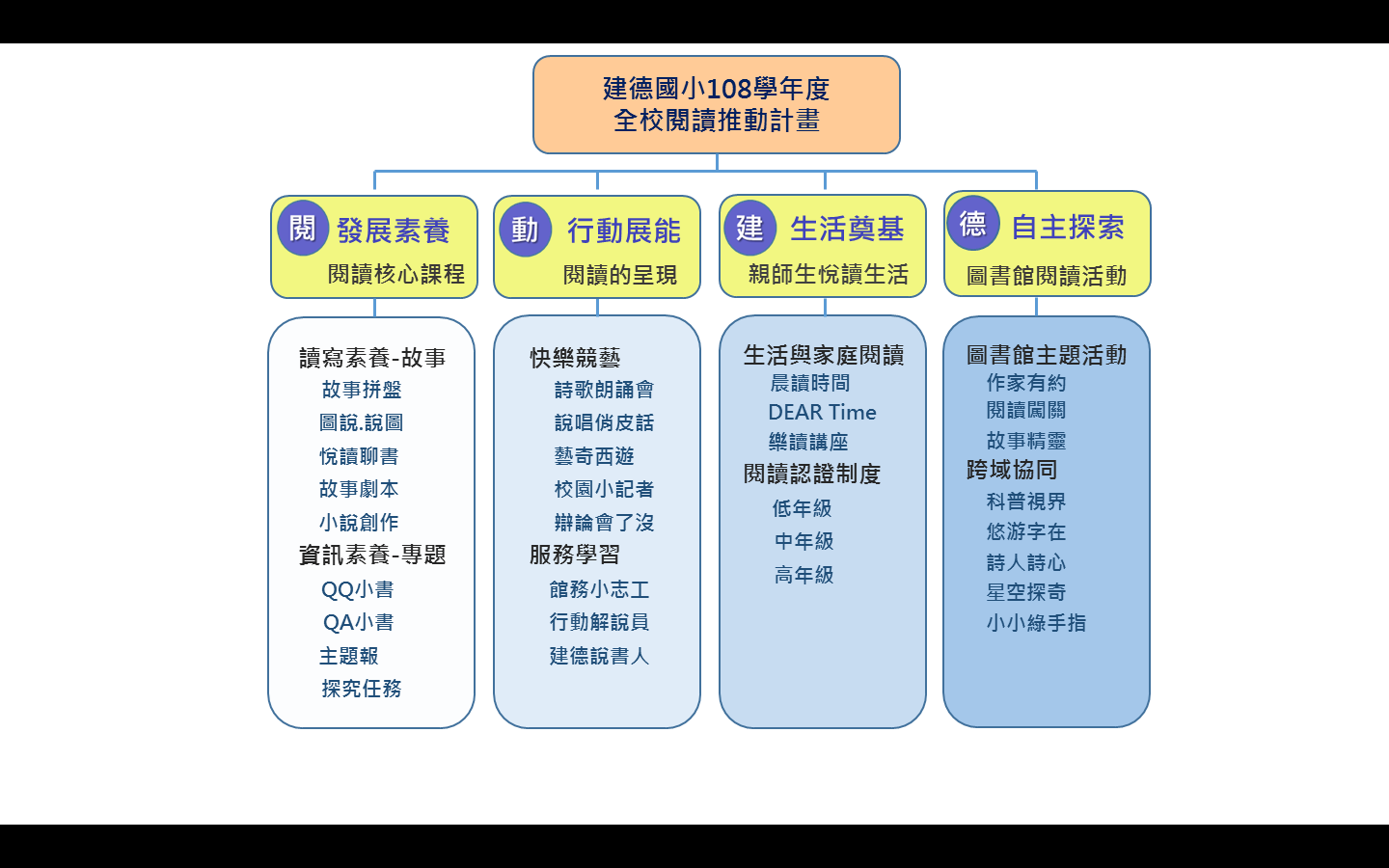        與「動」兩大板塊，分別為「發展素養的閱讀核心課程--「故事」與「專題」，及「行       動式的閱讀呈現」--「快樂競藝」及「服務學習」。分述如下：    (一)發展素養的閱讀核心課程:「故事」及「專題」    1. 以「故事」發展讀寫素養:            閱讀核心課程以「故事讀寫」為火車頭，目的在增益及深化語文領域的學習，將整本       書及文學作品帶入課程，豐富語文學習的人文性。各年段在群書閱讀及寫作的主軸下，帶       動閱讀策略的學習，一年級學習故事結構-「故事拼盤」。二年級透過「圖說.說圖」單元，       熟習圖像組織並據以分享故事。三年級在「悅讀.聊書」單元裡練習參與文學圈，透過主       題群文閱讀，進行閱讀討論。四年級「故事.劇本」單元旨在閱讀故事中認識文學要素，       深刻理解並體會角色情緒，習寫對白，五年級則閱讀小說並練習創作短篇小說，六年級則       可以充分運用所學，舉辦議題評論、辯論會或策畫一齣畢業公演劇。    2.以「專題」發展探究能力、資訊素養:            「專題探究」是跟著「故事讀寫」火車頭而行的火車，帶動「圖書資訊利用」及「媒        體識讀」，一起駛往目的地「閱讀的呈現」。 閱讀的動機來自好奇心及探究慾，鼓勵一年        級把心中的疑問寫下，寫下「QQ小書」，二年級則練習到圖書館找書、找答案，製作「QA        小書」，三年級開始形成「主題」概念，練習運用報紙剪下與主題有關的資料，完成「主        題報」，四年級則練習自己編輯手寫「主題報」，五年級依據「探究任務」成為能採擷一手        資料及查詢應用二手資料、會尊重智慧財產權的「校園小記者」，奠定自主學習、獨立研        究的基礎。           (二)行動式的閱讀呈現:「快樂競藝」與「服務學習」    1.快樂競藝: 透過靜態的專題呈現及動態的故事劇場，提升學童的探究力及語言表現力。全校        班級導師於107學年度運用桃園市政府充實國小圖書館藏書計畫31萬元購買每生一本精        讀書，即以動態展演為選書方針，目前除五年級以外，各年段各一本，分別是一年級《樹        葉船》、二年級《字的童話》、三年級《用點心世界》、四年級《西遊記》、六年級《聊齋-        變身》。    2.服務學習:圖書館利用教育是讀者終生學習必備的基礎能力。本校圖書館於107年完成圖書        分類編目作業，全面撤除櫃號管理系統，閱讀課程除指導學童知識分類概念，成為一名會        按類索書的小讀者，也希望中年級以上學童皆會依類號上架，能擔任圖書館小志工，從服        務中深化學習、落實社會參與之課程精神。 三、課程理念             閱動建德課程的設計理念有四，第一是「補不足、奠基礎」。希望藉由整本書的閱讀及          故事的動態展演，鞏固學童「聆聽」與「說話」的能力。其次是「多元有趣」，希望不論          是專題或故事，動態或靜態，都在一定的大方向或議題下給予學生自主選擇的空間，透過          小組協同合作，使每一位學童都能樂在學習、紛呈不同個體(多元)的智能。第三是「跨域          協同」，無論故事劇場或專題探究，都具有多領域的特質，希望邀請相關學科專長的教師          參與協同，與部定課程的學科議題緊密連繫，唯有校本課程的精實統整才能使學生深度          浸潤、發展素養。四是以「審美」為最高追求。從學習的初始、過程到展示或演出，師生          都能在感知、對話、體驗、探索、想像中，共同經歷美、追求美。審美是整體課程追求          的終極目標。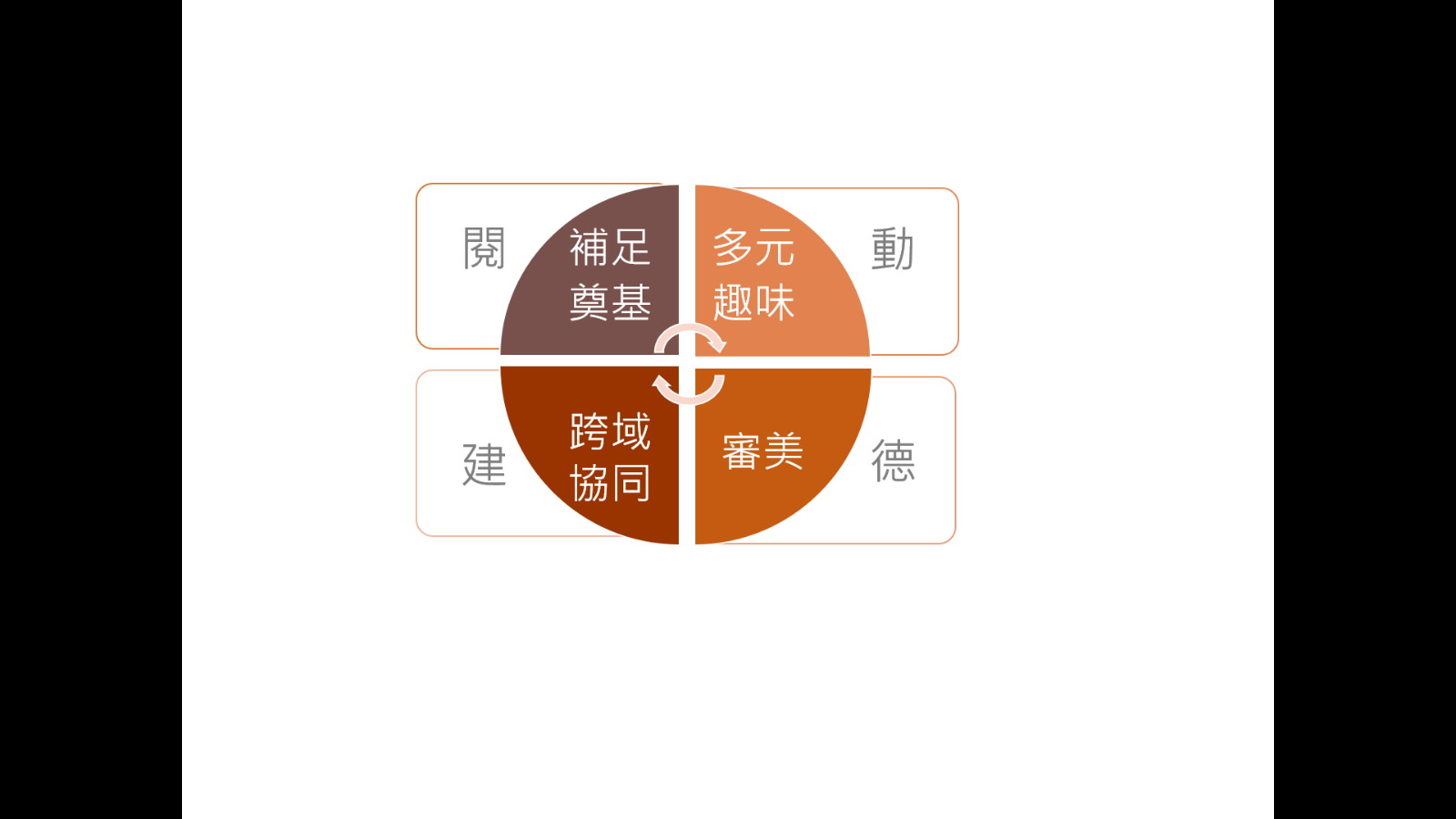                                 閱動建德課程四大理念課程目標課程目標欲培養之核心素養A自主行動A1.身心素質與自我精進A2.系統思考與解決問題A3.規劃執行與創新應用B溝通互動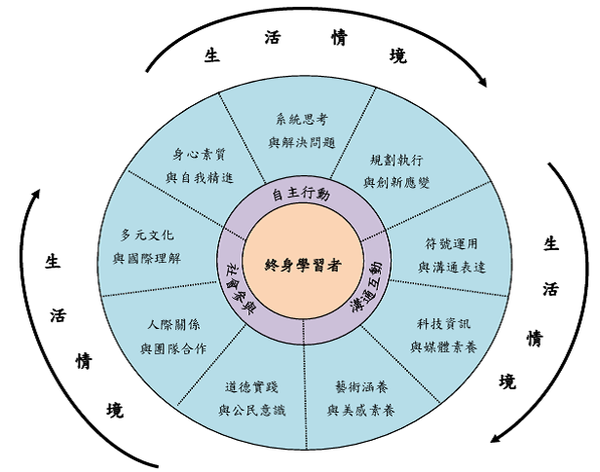 B1.符號運用與溝通表達B2.科技資訊與媒體素養B3.藝術涵養與美感素養C社會參與C1.道德實踐與公民意識C2.人際關係與團隊合作C3.多元文化與國際理解二、課程架構圖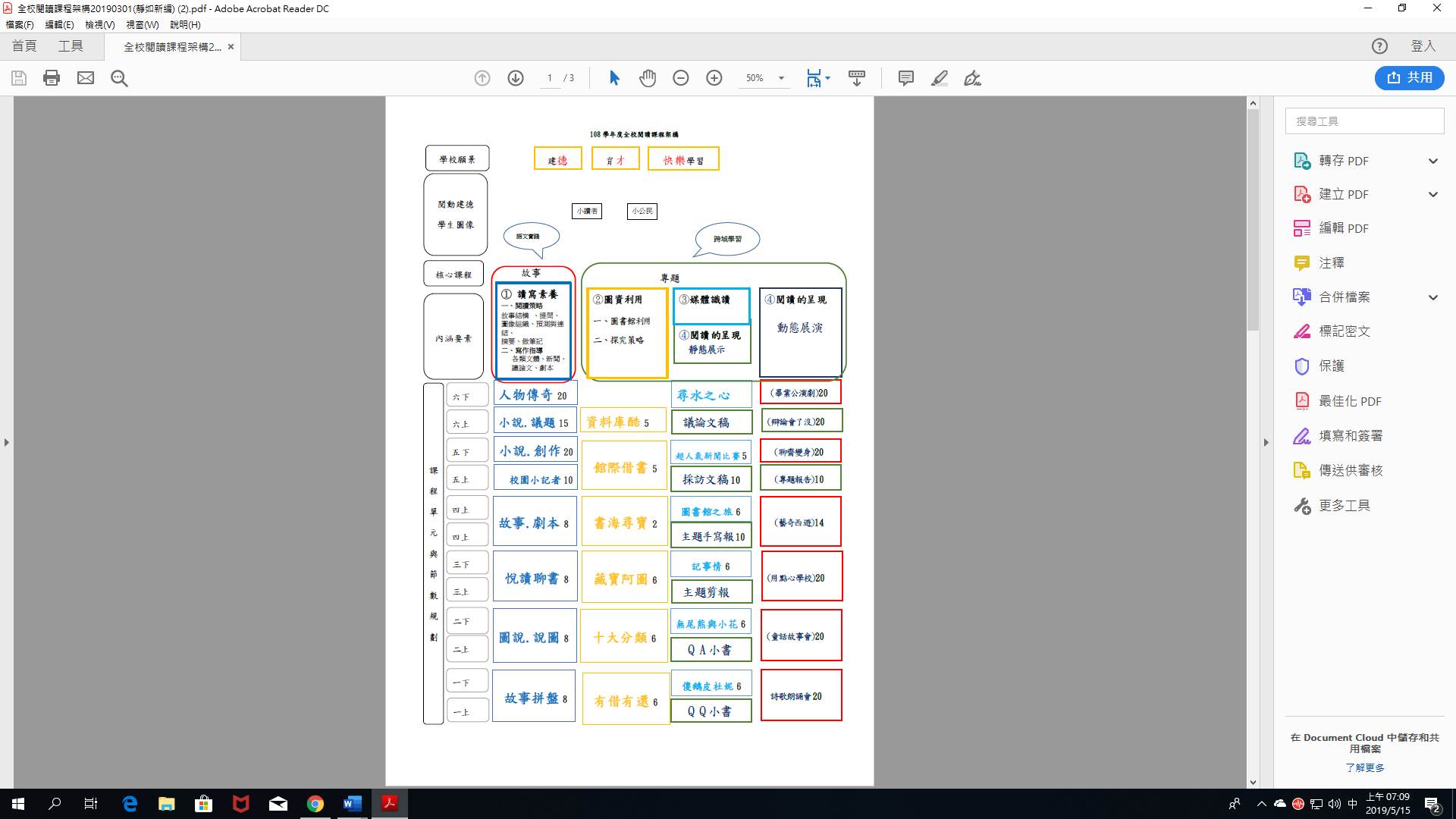 實施原則    教學方法:    ㄧ、班級教學：講述、問答。    二、小組教學：合作協同學習，師生及同儕實作與討論，完成擷取訊息、統整解釋、省思評鑑等                  歷程理解文本並獲得概念的延伸。    三、個別教學：個別練習或獨立閱讀寫作。    四、專題探究：針對某一議題進行探究。    五、實作教學：以形成學生的聽說讀寫技能及美感展現之實際訓練。現況分析學習節數：五、六年級每週二節，每節40分鐘。其餘年級每周一節。    二、教材來源：各年段每生一本(套)必讀書。全校閱讀推動教師研發自編教材。課程小組共編。三、師資來源：班級導師、閱讀科任教師。教學資源學校資源:圖書館書籍(含必讀書)、報紙、數位媒體及網路媒材，校內教師、校園環境、各             處室規畫之各項活動。    二、社區資源:社區公共圖書館(大林圖書館)、學生家長、社區周邊之自然及人文環境。柒、各年級教學進度表 【 一 年級教學進度表】【 五 年級教學進度表】【 六 年級教學進度表】課程名稱建德小詩人課程類別課程類別■統整性主題/專題/議題探討課程 □社團活動與技藝課程 □特殊需求領域課程□其他類課程■統整性主題/專題/議題探討課程 □社團活動與技藝課程 □特殊需求領域課程□其他類課程課程說明帶領孩子從讀寫出發，先了解故事三元素，學習摘取故事結構的核心，進而對故事擁有好奇心與探究欲，提出各種疑問，創作出靜態成果「QQ小書」。而在朗誦必讀書《樹葉船》的過程中，引導孩子理解詩境，培養孩子上臺朗誦詩歌的勇氣，最後以詩歌朗誦會作為動態成果展示。帶領孩子從讀寫出發，先了解故事三元素，學習摘取故事結構的核心，進而對故事擁有好奇心與探究欲，提出各種疑問，創作出靜態成果「QQ小書」。而在朗誦必讀書《樹葉船》的過程中，引導孩子理解詩境，培養孩子上臺朗誦詩歌的勇氣，最後以詩歌朗誦會作為動態成果展示。帶領孩子從讀寫出發，先了解故事三元素，學習摘取故事結構的核心，進而對故事擁有好奇心與探究欲，提出各種疑問，創作出靜態成果「QQ小書」。而在朗誦必讀書《樹葉船》的過程中，引導孩子理解詩境，培養孩子上臺朗誦詩歌的勇氣，最後以詩歌朗誦會作為動態成果展示。帶領孩子從讀寫出發，先了解故事三元素，學習摘取故事結構的核心，進而對故事擁有好奇心與探究欲，提出各種疑問，創作出靜態成果「QQ小書」。而在朗誦必讀書《樹葉船》的過程中，引導孩子理解詩境，培養孩子上臺朗誦詩歌的勇氣，最後以詩歌朗誦會作為動態成果展示。帶領孩子從讀寫出發，先了解故事三元素，學習摘取故事結構的核心，進而對故事擁有好奇心與探究欲，提出各種疑問，創作出靜態成果「QQ小書」。而在朗誦必讀書《樹葉船》的過程中，引導孩子理解詩境，培養孩子上臺朗誦詩歌的勇氣，最後以詩歌朗誦會作為動態成果展示。授課對象【 一 】年級【 一 】年級【 一 】年級【 一 】年級【 一 】年級核心素養國-E-A2 透過國語文 學習，掌握文本要旨、發展學習及解決問題策略、 初探邏輯思維， 並透過體驗與實踐，處理日常生活問題。學習重點學習表現5-I-1 以適切的速率正確地朗讀文本。5-I-3 讀懂與學習階段相符的文本。5-I-4 了解文本中的重要訊息與觀點。5-I-6 利用圖像、故事結構等策略，協助文本的理解與內容重述。5-I-7 運用簡單的預測、推論等策略，找出句子和段落明示的因果關係，理解文本內容。5-I-8 能認識圖書館(室)的功能。5-I-1 以適切的速率正確地朗讀文本。5-I-3 讀懂與學習階段相符的文本。5-I-4 了解文本中的重要訊息與觀點。5-I-6 利用圖像、故事結構等策略，協助文本的理解與內容重述。5-I-7 運用簡單的預測、推論等策略，找出句子和段落明示的因果關係，理解文本內容。5-I-8 能認識圖書館(室)的功能。核心素養國-E-A2 透過國語文 學習，掌握文本要旨、發展學習及解決問題策略、 初探邏輯思維， 並透過體驗與實踐，處理日常生活問題。學習重點學習內容Aa-I-5 標注注音符號的各類文本。Ac-I-3 基本文句的語氣與意義。Ad-I-2 篇章的大意。Ad-I-3 故事、童詩。Aa-I-5 標注注音符號的各類文本。Ac-I-3 基本文句的語氣與意義。Ad-I-2 篇章的大意。Ad-I-3 故事、童詩。融入議題環 E2 覺知生物生命的美與價值，關懷動、植物的生命。閱 E1 認識一般生活情境中需要使用的，以及學習學科基礎知識所應具備的字詞彙。閱 E12 培養喜愛閱讀的態度。 閱 E14 喜歡與他人討論、分享自己閱讀的文本。環 E2 覺知生物生命的美與價值，關懷動、植物的生命。閱 E1 認識一般生活情境中需要使用的，以及學習學科基礎知識所應具備的字詞彙。閱 E12 培養喜愛閱讀的態度。 閱 E14 喜歡與他人討論、分享自己閱讀的文本。環 E2 覺知生物生命的美與價值，關懷動、植物的生命。閱 E1 認識一般生活情境中需要使用的，以及學習學科基礎知識所應具備的字詞彙。閱 E12 培養喜愛閱讀的態度。 閱 E14 喜歡與他人討論、分享自己閱讀的文本。環 E2 覺知生物生命的美與價值，關懷動、植物的生命。閱 E1 認識一般生活情境中需要使用的，以及學習學科基礎知識所應具備的字詞彙。閱 E12 培養喜愛閱讀的態度。 閱 E14 喜歡與他人討論、分享自己閱讀的文本。環 E2 覺知生物生命的美與價值，關懷動、植物的生命。閱 E1 認識一般生活情境中需要使用的，以及學習學科基礎知識所應具備的字詞彙。閱 E12 培養喜愛閱讀的態度。 閱 E14 喜歡與他人討論、分享自己閱讀的文本。學習目標班書閱讀-建立良好的閱讀習慣、興趣與態度。故事拼盤-使孩子在學習理解文章的涵義，提昇閱讀的興趣，並能夠找出人事時地物等故事基本要素。 詩歌朗誦-幫助一年級學生正確掌握詩歌的內容與情感，促進口語表達能力，並透過聲情領略文學之美。有借有還-幫助學生學會借還書的使用流程，能善用學校圖書館的資源。班書閱讀-建立良好的閱讀習慣、興趣與態度。故事拼盤-使孩子在學習理解文章的涵義，提昇閱讀的興趣，並能夠找出人事時地物等故事基本要素。 詩歌朗誦-幫助一年級學生正確掌握詩歌的內容與情感，促進口語表達能力，並透過聲情領略文學之美。有借有還-幫助學生學會借還書的使用流程，能善用學校圖書館的資源。班書閱讀-建立良好的閱讀習慣、興趣與態度。故事拼盤-使孩子在學習理解文章的涵義，提昇閱讀的興趣，並能夠找出人事時地物等故事基本要素。 詩歌朗誦-幫助一年級學生正確掌握詩歌的內容與情感，促進口語表達能力，並透過聲情領略文學之美。有借有還-幫助學生學會借還書的使用流程，能善用學校圖書館的資源。班書閱讀-建立良好的閱讀習慣、興趣與態度。故事拼盤-使孩子在學習理解文章的涵義，提昇閱讀的興趣，並能夠找出人事時地物等故事基本要素。 詩歌朗誦-幫助一年級學生正確掌握詩歌的內容與情感，促進口語表達能力，並透過聲情領略文學之美。有借有還-幫助學生學會借還書的使用流程，能善用學校圖書館的資源。班書閱讀-建立良好的閱讀習慣、興趣與態度。故事拼盤-使孩子在學習理解文章的涵義，提昇閱讀的興趣，並能夠找出人事時地物等故事基本要素。 詩歌朗誦-幫助一年級學生正確掌握詩歌的內容與情感，促進口語表達能力，並透過聲情領略文學之美。有借有還-幫助學生學會借還書的使用流程，能善用學校圖書館的資源。學習評量形成性評量─口語評量、實作評量總結性評量─實作評量形成性評量─口語評量、實作評量總結性評量─實作評量形成性評量─口語評量、實作評量總結性評量─實作評量形成性評量─口語評量、實作評量總結性評量─實作評量形成性評量─口語評量、實作評量總結性評量─實作評量第一學期 (可以併週撰寫)第一學期 (可以併週撰寫)第一學期 (可以併週撰寫)第一學期 (可以併週撰寫)第一學期 (可以併週撰寫)第一學期 (可以併週撰寫)週次單元主題學習內容學習內容學習內容評量方式第1週班書閱讀故事拼盤1.各自默讀2.老師依據故事內容進行提問3.引導學生找出故事三元素4.完成學習單1.各自默讀2.老師依據故事內容進行提問3.引導學生找出故事三元素4.完成學習單1.各自默讀2.老師依據故事內容進行提問3.引導學生找出故事三元素4.完成學習單口語評量40%實作評量60%第2週班書閱讀故事拼盤1.各自默讀2.老師依據故事內容進行提問3.引導學生找出故事三元素4.完成學習單1.各自默讀2.老師依據故事內容進行提問3.引導學生找出故事三元素4.完成學習單1.各自默讀2.老師依據故事內容進行提問3.引導學生找出故事三元素4.完成學習單口語評量40%實作評量60%第3週班書閱讀故事拼盤1.各自默讀2.老師依據故事內容進行提問3.引導學生找出故事三元素4.完成學習單1.各自默讀2.老師依據故事內容進行提問3.引導學生找出故事三元素4.完成學習單1.各自默讀2.老師依據故事內容進行提問3.引導學生找出故事三元素4.完成學習單口語評量40%實作評量60%第4週詩歌朗誦1.老師範念2.老師引導理解文本情境與角色情感3.教師引導學生了解語調情感，學生反覆誦讀4.分組上台輪讀1.老師範念2.老師引導理解文本情境與角色情感3.教師引導學生了解語調情感，學生反覆誦讀4.分組上台輪讀1.老師範念2.老師引導理解文本情境與角色情感3.教師引導學生了解語調情感，學生反覆誦讀4.分組上台輪讀口語評量40%實作評量60%第5週有借有還1.注意圖書館使用禮儀2.學習使用書插3.學會借還書的方法1.注意圖書館使用禮儀2.學習使用書插3.學會借還書的方法1.注意圖書館使用禮儀2.學習使用書插3.學會借還書的方法口語評量40%實作評量60%第6週班書閱讀故事拼盤1.各自默讀2.老師依據故事內容進行提問3.引導學生找出故事三元素4.完成學習單1.各自默讀2.老師依據故事內容進行提問3.引導學生找出故事三元素4.完成學習單1.各自默讀2.老師依據故事內容進行提問3.引導學生找出故事三元素4.完成學習單口語評量40%實作評量60%第7週班書閱讀故事拼盤1.各自默讀2.老師依據故事內容進行提問3.引導學生找出故事三元素4.完成學習單1.各自默讀2.老師依據故事內容進行提問3.引導學生找出故事三元素4.完成學習單1.各自默讀2.老師依據故事內容進行提問3.引導學生找出故事三元素4.完成學習單口語評量40%實作評量60%第8週詩歌朗誦1.老師範念2.老師引導理解文本情境與角色情感3.教師引導學生了解語調情感，學生反覆誦讀4.分組上台輪讀1.老師範念2.老師引導理解文本情境與角色情感3.教師引導學生了解語調情感，學生反覆誦讀4.分組上台輪讀1.老師範念2.老師引導理解文本情境與角色情感3.教師引導學生了解語調情感，學生反覆誦讀4.分組上台輪讀口語評量40%實作評量60%第9週有借有還1.注意圖書館使用禮儀2.學習使用書插3.學會借還書的方法1.注意圖書館使用禮儀2.學習使用書插3.學會借還書的方法1.注意圖書館使用禮儀2.學習使用書插3.學會借還書的方法口語評量40%實作評量60%第10週班書閱讀故事拼盤1.各自默讀2.老師依據故事內容進行提問3.引導學生找出故事三元素4.完成學習單1.各自默讀2.老師依據故事內容進行提問3.引導學生找出故事三元素4.完成學習單1.各自默讀2.老師依據故事內容進行提問3.引導學生找出故事三元素4.完成學習單口語評量40%實作評量60%第11週班書閱讀故事拼盤1.各自默讀2.老師依據故事內容進行提問3.引導學生找出故事三元素4.完成學習單1.各自默讀2.老師依據故事內容進行提問3.引導學生找出故事三元素4.完成學習單1.各自默讀2.老師依據故事內容進行提問3.引導學生找出故事三元素4.完成學習單口語評量40%實作評量60%第12週詩歌朗誦1.老師範念2.老師引導理解文本情境與角色情感3.教師引導學生了解語調情感，學生反覆誦讀4.分組上台輪讀1.老師範念2.老師引導理解文本情境與角色情感3.教師引導學生了解語調情感，學生反覆誦讀4.分組上台輪讀1.老師範念2.老師引導理解文本情境與角色情感3.教師引導學生了解語調情感，學生反覆誦讀4.分組上台輪讀口語評量40%實作評量60%第13週有借有還1.注意圖書館使用禮儀2.學習使用書插3.學會借還書的方法1.注意圖書館使用禮儀2.學習使用書插3.學會借還書的方法1.注意圖書館使用禮儀2.學習使用書插3.學會借還書的方法口語評量40%實作評量60%第14週班書閱讀故事拼盤1.各自默讀2.老師依據故事內容進行提問3.引導學生找出故事三元素4.完成學習單1.各自默讀2.老師依據故事內容進行提問3.引導學生找出故事三元素4.完成學習單1.各自默讀2.老師依據故事內容進行提問3.引導學生找出故事三元素4.完成學習單口語評量40%實作評量60%第15週班書閱讀故事拼盤1.各自默讀2.老師依據故事內容進行提問3.引導學生找出故事三元素4.完成學習單1.各自默讀2.老師依據故事內容進行提問3.引導學生找出故事三元素4.完成學習單1.各自默讀2.老師依據故事內容進行提問3.引導學生找出故事三元素4.完成學習單口語評量40%實作評量60%第16週詩歌朗誦1.老師範念2.老師引導理解文本情境與角色情感3.教師引導學生了解語調情感，學生反覆誦讀4.分組上台輪讀1.老師範念2.老師引導理解文本情境與角色情感3.教師引導學生了解語調情感，學生反覆誦讀4.分組上台輪讀1.老師範念2.老師引導理解文本情境與角色情感3.教師引導學生了解語調情感，學生反覆誦讀4.分組上台輪讀口語評量40%實作評量60%第17週有借有還1.注意圖書館使用禮儀2.學習使用書插3.學會借還書的方法1.注意圖書館使用禮儀2.學習使用書插3.學會借還書的方法1.注意圖書館使用禮儀2.學習使用書插3.學會借還書的方法口語評量40%實作評量60%第18週班書閱讀故事拼盤1.各自默讀2.老師依據故事內容進行提問3.引導學生找出故事三元素4.完成學習單1.各自默讀2.老師依據故事內容進行提問3.引導學生找出故事三元素4.完成學習單1.各自默讀2.老師依據故事內容進行提問3.引導學生找出故事三元素4.完成學習單口語評量40%實作評量60%第19週班書閱讀故事拼盤1.各自默讀2.老師依據故事內容進行提問3.引導學生找出故事三元素4.完成學習單1.各自默讀2.老師依據故事內容進行提問3.引導學生找出故事三元素4.完成學習單1.各自默讀2.老師依據故事內容進行提問3.引導學生找出故事三元素4.完成學習單口語評量40%實作評量60%第20週詩歌朗誦1.老師範念2.老師引導理解文本情境與角色情感3.教師引導學生了解語調情感，學生反覆誦讀4.分組上台輪讀1.老師範念2.老師引導理解文本情境與角色情感3.教師引導學生了解語調情感，學生反覆誦讀4.分組上台輪讀1.老師範念2.老師引導理解文本情境與角色情感3.教師引導學生了解語調情感，學生反覆誦讀4.分組上台輪讀口語評量40%實作評量60%第21週有借有還1.注意圖書館使用禮儀2.學習使用書插3.學會借還書的方法1.注意圖書館使用禮儀2.學習使用書插3.學會借還書的方法1.注意圖書館使用禮儀2.學習使用書插3.學會借還書的方法口語評量40%實作評量60%第22週有借有還1.注意圖書館使用禮儀2.學習使用書插3.學會借還書的方法1.注意圖書館使用禮儀2.學習使用書插3.學會借還書的方法1.注意圖書館使用禮儀2.學習使用書插3.學會借還書的方法口語評量40%實作評量60%第二學期 (可以併週撰寫)第二學期 (可以併週撰寫)第二學期 (可以併週撰寫)第二學期 (可以併週撰寫)第二學期 (可以併週撰寫)第二學期 (可以併週撰寫)第1週班書閱讀故事拼盤1.各自默讀2.老師依據故事內容進行提問3.引導學生找出故事三元素4.完成學習單1.各自默讀2.老師依據故事內容進行提問3.引導學生找出故事三元素4.完成學習單1.各自默讀2.老師依據故事內容進行提問3.引導學生找出故事三元素4.完成學習單口語評量40%實作評量60%第2週班書閱讀故事拼盤1.各自默讀2.老師依據故事內容進行提問3.引導學生找出故事三元素4.完成學習單1.各自默讀2.老師依據故事內容進行提問3.引導學生找出故事三元素4.完成學習單1.各自默讀2.老師依據故事內容進行提問3.引導學生找出故事三元素4.完成學習單口語評量40%實作評量60%第3週詩歌朗誦1.老師範念2.老師引導理解文本情境與角色情感3.教師引導學生了解語調情感，學生反覆誦讀4.分組上台輪讀1.老師範念2.老師引導理解文本情境與角色情感3.教師引導學生了解語調情感，學生反覆誦讀4.分組上台輪讀1.老師範念2.老師引導理解文本情境與角色情感3.教師引導學生了解語調情感，學生反覆誦讀4.分組上台輪讀口語評量40%實作評量60%第4週有借有還1.注意圖書館使用禮儀2.學習使用書插3.學會借還書的方法1.注意圖書館使用禮儀2.學習使用書插3.學會借還書的方法1.注意圖書館使用禮儀2.學習使用書插3.學會借還書的方法口語評量40%實作評量60%第5週班書閱讀故事拼盤1.各自默讀2.老師依據故事內容進行提問3.引導學生找出故事三元素4.完成學習單1.各自默讀2.老師依據故事內容進行提問3.引導學生找出故事三元素4.完成學習單1.各自默讀2.老師依據故事內容進行提問3.引導學生找出故事三元素4.完成學習單口語評量40%實作評量60%第6週班書閱讀故事拼盤1.各自默讀2.老師依據故事內容進行提問3.引導學生找出故事三元素4.完成學習單1.各自默讀2.老師依據故事內容進行提問3.引導學生找出故事三元素4.完成學習單1.各自默讀2.老師依據故事內容進行提問3.引導學生找出故事三元素4.完成學習單口語評量40%實作評量60%第7週詩歌朗誦1.老師範念2.老師引導理解文本情境與角色情感3.教師引導學生了解語調情感，學生反覆誦讀4.分組上台輪讀1.老師範念2.老師引導理解文本情境與角色情感3.教師引導學生了解語調情感，學生反覆誦讀4.分組上台輪讀1.老師範念2.老師引導理解文本情境與角色情感3.教師引導學生了解語調情感，學生反覆誦讀4.分組上台輪讀口語評量40%實作評量60%第8週有借有還1.注意圖書館使用禮儀2.學習使用書插3.學會借還書的方法1.注意圖書館使用禮儀2.學習使用書插3.學會借還書的方法1.注意圖書館使用禮儀2.學習使用書插3.學會借還書的方法口語評量40%實作評量60%第9週班書閱讀故事拼盤1.各自默讀2.老師依據故事內容進行提問3.引導學生找出故事三元素4.完成學習單1.各自默讀2.老師依據故事內容進行提問3.引導學生找出故事三元素4.完成學習單1.各自默讀2.老師依據故事內容進行提問3.引導學生找出故事三元素4.完成學習單口語評量40%實作評量60%第10週班書閱讀故事拼盤1.各自默讀2.老師依據故事內容進行提問3.引導學生找出故事三元素4.完成學習單1.各自默讀2.老師依據故事內容進行提問3.引導學生找出故事三元素4.完成學習單1.各自默讀2.老師依據故事內容進行提問3.引導學生找出故事三元素4.完成學習單口語評量40%實作評量60%第11週詩歌朗誦1.老師範念2.老師引導理解文本情境與角色情感3.教師引導學生了解語調情感，學生反覆誦讀4.分組上台輪讀1.老師範念2.老師引導理解文本情境與角色情感3.教師引導學生了解語調情感，學生反覆誦讀4.分組上台輪讀1.老師範念2.老師引導理解文本情境與角色情感3.教師引導學生了解語調情感，學生反覆誦讀4.分組上台輪讀口語評量40%實作評量60%第12週有借有還1.注意圖書館使用禮儀2.學習使用書插3.學會借還書的方法1.注意圖書館使用禮儀2.學習使用書插3.學會借還書的方法1.注意圖書館使用禮儀2.學習使用書插3.學會借還書的方法口語評量40%實作評量60%第13週班書閱讀故事拼盤1.各自默讀2.老師依據故事內容進行提問3.引導學生找出故事三元素4.完成學習單1.各自默讀2.老師依據故事內容進行提問3.引導學生找出故事三元素4.完成學習單1.各自默讀2.老師依據故事內容進行提問3.引導學生找出故事三元素4.完成學習單口語評量40%實作評量60%第14週班書閱讀故事拼盤1.各自默讀2.老師依據故事內容進行提問3.引導學生找出故事三元素4.完成學習單1.各自默讀2.老師依據故事內容進行提問3.引導學生找出故事三元素4.完成學習單1.各自默讀2.老師依據故事內容進行提問3.引導學生找出故事三元素4.完成學習單口語評量40%實作評量60%第15週詩歌朗誦1.老師範念2.老師引導理解文本情境與角色情感3.教師引導學生了解語調情感，學生反覆誦讀4.分組上台輪讀1.老師範念2.老師引導理解文本情境與角色情感3.教師引導學生了解語調情感，學生反覆誦讀4.分組上台輪讀1.老師範念2.老師引導理解文本情境與角色情感3.教師引導學生了解語調情感，學生反覆誦讀4.分組上台輪讀口語評量40%實作評量60%第16週有借有還1.注意圖書館使用禮儀2.學習使用書插3.學會借還書的方法1.注意圖書館使用禮儀2.學習使用書插3.學會借還書的方法1.注意圖書館使用禮儀2.學習使用書插3.學會借還書的方法口語評量40%實作評量60%第17週詩歌朗誦1.播放香港朗詩節的優秀朗讀影片2.反覆練習3.小組發表4.全班發表彩排1.播放香港朗詩節的優秀朗讀影片2.反覆練習3.小組發表4.全班發表彩排1.播放香港朗詩節的優秀朗讀影片2.反覆練習3.小組發表4.全班發表彩排口語評量40%實作評量60%第18週詩歌朗誦1.播放香港朗詩節的優秀朗讀影片2.反覆練習3.小組發表4.全班發表彩排1.播放香港朗詩節的優秀朗讀影片2.反覆練習3.小組發表4.全班發表彩排1.播放香港朗詩節的優秀朗讀影片2.反覆練習3.小組發表4.全班發表彩排口語評量40%實作評量60%第19週詩歌朗誦1.播放香港朗詩節的優秀朗讀影片2.反覆練習3.小組發表4.全班發表彩排1.播放香港朗詩節的優秀朗讀影片2.反覆練習3.小組發表4.全班發表彩排1.播放香港朗詩節的優秀朗讀影片2.反覆練習3.小組發表4.全班發表彩排口語評量40%實作評量60%第20週詩歌朗誦1.播放香港朗詩節的優秀朗讀影片2.反覆練習3.小組發表4.全班發表彩排1.播放香港朗詩節的優秀朗讀影片2.反覆練習3.小組發表4.全班發表彩排1.播放香港朗詩節的優秀朗讀影片2.反覆練習3.小組發表4.全班發表彩排口語評量40%實作評量60%第21週詩歌朗誦1.播放香港朗詩節的優秀朗讀影片2.反覆練習3.小組發表4.全班發表彩排1.播放香港朗詩節的優秀朗讀影片2.反覆練習3.小組發表4.全班發表彩排1.播放香港朗詩節的優秀朗讀影片2.反覆練習3.小組發表4.全班發表彩排口語評量40%實作評量60%課程名稱校園小記者課程類別課程類別■統整性主題/專題/議題探討課程 □社團活動與技藝課程 □特殊需求領域課程□其他類課程■統整性主題/專題/議題探討課程 □社團活動與技藝課程 □特殊需求領域課程□其他類課程課程說明五年級以「校園小記者」為課程核心，目的在帶領學童認識「探究」並進行「基本功」的實作(融合圖書資訊利用教育及媒體識讀，學會採擷一手資料、查詢應用二手資料、尊重智慧財產權)，奠定「專題」(獨立研究)的基礎。「故事」課程:指導五年級學生閱讀長篇小說並習作短篇故事。五年級以「校園小記者」為課程核心，目的在帶領學童認識「探究」並進行「基本功」的實作(融合圖書資訊利用教育及媒體識讀，學會採擷一手資料、查詢應用二手資料、尊重智慧財產權)，奠定「專題」(獨立研究)的基礎。「故事」課程:指導五年級學生閱讀長篇小說並習作短篇故事。五年級以「校園小記者」為課程核心，目的在帶領學童認識「探究」並進行「基本功」的實作(融合圖書資訊利用教育及媒體識讀，學會採擷一手資料、查詢應用二手資料、尊重智慧財產權)，奠定「專題」(獨立研究)的基礎。「故事」課程:指導五年級學生閱讀長篇小說並習作短篇故事。五年級以「校園小記者」為課程核心，目的在帶領學童認識「探究」並進行「基本功」的實作(融合圖書資訊利用教育及媒體識讀，學會採擷一手資料、查詢應用二手資料、尊重智慧財產權)，奠定「專題」(獨立研究)的基礎。「故事」課程:指導五年級學生閱讀長篇小說並習作短篇故事。五年級以「校園小記者」為課程核心，目的在帶領學童認識「探究」並進行「基本功」的實作(融合圖書資訊利用教育及媒體識讀，學會採擷一手資料、查詢應用二手資料、尊重智慧財產權)，奠定「專題」(獨立研究)的基礎。「故事」課程:指導五年級學生閱讀長篇小說並習作短篇故事。授課對象【  五  】年級【  五  】年級【  五  】年級【  五  】年級【  五  】年級核心素養總綱A自主行動B 溝通互動C 社會參與領鋼國-E-A2透過國語文學習，掌握文本要旨、發展學習及解決問題策略、初探邏輯思維， 並透過體驗與實踐，處理日常生活問題。國-E-B2理解網際網路和資訊科技對學習的重要性，藉以擴展語文學習的範疇，並培養審慎使用各類資訊的能力。國-E-C2 與他人互動時，能適切運用語文能力表達個人想法，理解與包容不同意見，樂於參與學校及社區 活動，體會團隊合作的重要性。學習重點學習表現1-III-1能夠聆聽他人的發言，並簡要紀錄。2-III-3靈活運用詞句和說話技巧，豐富表達內容。2-III-5 把握說話內容的主題、重要細節與結構邏輯。5-III-6 熟習適合學習階段的摘要策略，擷取大意。5-III-9 因應不同的目的，運用不同的閱讀策略。5-Ⅲ-8 運用自我提問、推論等策略，推論文本隱含的因果訊息或觀 點。 5-Ⅲ-9 因應不同的目的，運用不同的閱讀策略。 5-Ⅲ-10 結合自己的特長和興趣，主動尋找閱讀材料。5-III-12 運用圖書館(室)、科技與網路，進行資料蒐集、解讀與判斷，提升多元文本的閱讀和應用能力。6-III-3 掌握寫作步驟，寫出表達清楚、段落分明、符合主題的作品。6-III-7修改、潤飾作品內容6-III-8建立適切的寫作態度。1-III-1能夠聆聽他人的發言，並簡要紀錄。2-III-3靈活運用詞句和說話技巧，豐富表達內容。2-III-5 把握說話內容的主題、重要細節與結構邏輯。5-III-6 熟習適合學習階段的摘要策略，擷取大意。5-III-9 因應不同的目的，運用不同的閱讀策略。5-Ⅲ-8 運用自我提問、推論等策略，推論文本隱含的因果訊息或觀 點。 5-Ⅲ-9 因應不同的目的，運用不同的閱讀策略。 5-Ⅲ-10 結合自己的特長和興趣，主動尋找閱讀材料。5-III-12 運用圖書館(室)、科技與網路，進行資料蒐集、解讀與判斷，提升多元文本的閱讀和應用能力。6-III-3 掌握寫作步驟，寫出表達清楚、段落分明、符合主題的作品。6-III-7修改、潤飾作品內容6-III-8建立適切的寫作態度。核心素養總綱A自主行動B 溝通互動C 社會參與領鋼國-E-A2透過國語文學習，掌握文本要旨、發展學習及解決問題策略、初探邏輯思維， 並透過體驗與實踐，處理日常生活問題。國-E-B2理解網際網路和資訊科技對學習的重要性，藉以擴展語文學習的範疇，並培養審慎使用各類資訊的能力。國-E-C2 與他人互動時，能適切運用語文能力表達個人想法，理解與包容不同意見，樂於參與學校及社區 活動，體會團隊合作的重要性。學習重點學習內容Ac-III-4 各類文句表達的情感與意義。Ad-III-1 意義段與篇章結構。Ba-III-1 順序與倒序法。Bc-III-1具邏輯、客觀、理性的說明，如科學知識、產品、環境等。Bc-III-3描述、列舉、因果、問題解決、比較等寫作手法。Bc-III-3數據、圖表、圖片、工具列等輔助說明。Bc-III-4說明文本的結構。Be-III-2在人際溝通方面，以通知、電子郵件便條等慣用語彙及書寫格式為主。Cb-III-2各類文本中所反映的個人與家庭、鄉里、國族及其他社群的關係。Ac-III-4 各類文句表達的情感與意義。Ad-III-1 意義段與篇章結構。Ba-III-1 順序與倒序法。Bc-III-1具邏輯、客觀、理性的說明，如科學知識、產品、環境等。Bc-III-3描述、列舉、因果、問題解決、比較等寫作手法。Bc-III-3數據、圖表、圖片、工具列等輔助說明。Bc-III-4說明文本的結構。Be-III-2在人際溝通方面，以通知、電子郵件便條等慣用語彙及書寫格式為主。Cb-III-2各類文本中所反映的個人與家庭、鄉里、國族及其他社群的關係。融入議題探討主題:尋根之旅(結合社會領域)推薦作家:劉克襄、郝廣才、王溢嘉(結合語文領域)探討主題:尋根之旅(結合社會領域)推薦作家:劉克襄、郝廣才、王溢嘉(結合語文領域)探討主題:尋根之旅(結合社會領域)推薦作家:劉克襄、郝廣才、王溢嘉(結合語文領域)探討主題:尋根之旅(結合社會領域)推薦作家:劉克襄、郝廣才、王溢嘉(結合語文領域)探討主題:尋根之旅(結合社會領域)推薦作家:劉克襄、郝廣才、王溢嘉(結合語文領域)學習目標1.能掌握文本寫作形式、寫下(我的姓名、夢想、……)故事、修潤文句、上台演說。2.能閱讀圖書館地圖、熟悉各類館藏的位置、並依據索書號找書及上架。3.認識小說與童話的不同、能掌握一本少年小說的故事元素。4.能登入桃市圖、完成「館際借書」。5.有閱讀興趣、保持每日睡前15分鐘、每周一書的習慣。6.能區辨各類型的圖書資料、能實作蒐集一手資料(觀察、訪談)，完成探究報告。  (參考:107年度專題”職業探究”)7.能針對主題進行網路資料查詢，判讀、整理、改寫、註明資料來源。8.認識新聞及相關核心知識(如:觀點、事實/意見)，能評論兩則新聞的優缺點、  撰寫一則符合規準的校園生活時事。1.能掌握文本寫作形式、寫下(我的姓名、夢想、……)故事、修潤文句、上台演說。2.能閱讀圖書館地圖、熟悉各類館藏的位置、並依據索書號找書及上架。3.認識小說與童話的不同、能掌握一本少年小說的故事元素。4.能登入桃市圖、完成「館際借書」。5.有閱讀興趣、保持每日睡前15分鐘、每周一書的習慣。6.能區辨各類型的圖書資料、能實作蒐集一手資料(觀察、訪談)，完成探究報告。  (參考:107年度專題”職業探究”)7.能針對主題進行網路資料查詢，判讀、整理、改寫、註明資料來源。8.認識新聞及相關核心知識(如:觀點、事實/意見)，能評論兩則新聞的優缺點、  撰寫一則符合規準的校園生活時事。1.能掌握文本寫作形式、寫下(我的姓名、夢想、……)故事、修潤文句、上台演說。2.能閱讀圖書館地圖、熟悉各類館藏的位置、並依據索書號找書及上架。3.認識小說與童話的不同、能掌握一本少年小說的故事元素。4.能登入桃市圖、完成「館際借書」。5.有閱讀興趣、保持每日睡前15分鐘、每周一書的習慣。6.能區辨各類型的圖書資料、能實作蒐集一手資料(觀察、訪談)，完成探究報告。  (參考:107年度專題”職業探究”)7.能針對主題進行網路資料查詢，判讀、整理、改寫、註明資料來源。8.認識新聞及相關核心知識(如:觀點、事實/意見)，能評論兩則新聞的優缺點、  撰寫一則符合規準的校園生活時事。1.能掌握文本寫作形式、寫下(我的姓名、夢想、……)故事、修潤文句、上台演說。2.能閱讀圖書館地圖、熟悉各類館藏的位置、並依據索書號找書及上架。3.認識小說與童話的不同、能掌握一本少年小說的故事元素。4.能登入桃市圖、完成「館際借書」。5.有閱讀興趣、保持每日睡前15分鐘、每周一書的習慣。6.能區辨各類型的圖書資料、能實作蒐集一手資料(觀察、訪談)，完成探究報告。  (參考:107年度專題”職業探究”)7.能針對主題進行網路資料查詢，判讀、整理、改寫、註明資料來源。8.認識新聞及相關核心知識(如:觀點、事實/意見)，能評論兩則新聞的優缺點、  撰寫一則符合規準的校園生活時事。1.能掌握文本寫作形式、寫下(我的姓名、夢想、……)故事、修潤文句、上台演說。2.能閱讀圖書館地圖、熟悉各類館藏的位置、並依據索書號找書及上架。3.認識小說與童話的不同、能掌握一本少年小說的故事元素。4.能登入桃市圖、完成「館際借書」。5.有閱讀興趣、保持每日睡前15分鐘、每周一書的習慣。6.能區辨各類型的圖書資料、能實作蒐集一手資料(觀察、訪談)，完成探究報告。  (參考:107年度專題”職業探究”)7.能針對主題進行網路資料查詢，判讀、整理、改寫、註明資料來源。8.認識新聞及相關核心知識(如:觀點、事實/意見)，能評論兩則新聞的優缺點、  撰寫一則符合規準的校園生活時事。學習評量形成性評量─口語評量、實作評量總結性評量─實作評量形成性評量─口語評量、實作評量總結性評量─實作評量形成性評量─口語評量、實作評量總結性評量─實作評量形成性評量─口語評量、實作評量總結性評量─實作評量形成性評量─口語評量、實作評量總結性評量─實作評量第一學期 (可以併週撰寫)第一學期 (可以併週撰寫)第一學期 (可以併週撰寫)第一學期 (可以併週撰寫)第一學期 (可以併週撰寫)第一學期 (可以併週撰寫)週次單元主題學習內容學習內容學習內容評量方式第1週故事1.總覽本學期學習內容2.瞭解評量方式1.總覽本學期學習內容2.瞭解評量方式1.總覽本學期學習內容2.瞭解評量方式第1週故事認識小說認識小說認識小說第2週故事1.閱讀”我的姓名故事”。2.寫作”我的姓名故事”。1.閱讀”我的姓名故事”。2.寫作”我的姓名故事”。1.閱讀”我的姓名故事”。2.寫作”我的姓名故事”。第2週小說/共讀圖書館利用(20’)閱讀小說10頁/理解思考複習十大分類及借閱規則閱讀小說10頁/理解思考複習十大分類及借閱規則閱讀小說10頁/理解思考複習十大分類及借閱規則理解思考筆記帶借書證、借閱圖書第3週故事演說”我的姓名故事” 重讀、摘要、修潤演說”我的姓名故事” 重讀、摘要、修潤演說”我的姓名故事” 重讀、摘要、修潤背稿流暢第3週小說/共讀圖書館利用(20’)閱讀小說10頁/聊書(文學圈)認識800類各國文學(二區)閱讀小說10頁/聊書(文學圈)認識800類各國文學(二區)閱讀小說10頁/聊書(文學圈)認識800類各國文學(二區)聆聽與發言素養帶借書證、借800類圖書第4週故事讀寫”我的夢想故事”讀寫”我的夢想故事”讀寫”我的夢想故事”付出努力/時限完成、部分做到/完全理解、結構完整/生動有特色第4週小說/共讀圖書館利用(20’)閱讀小說10頁/理解思考認識700類(世界史地與人物傳記特藏)閱讀小說10頁/理解思考認識700類(世界史地與人物傳記特藏)閱讀小說10頁/理解思考認識700類(世界史地與人物傳記特藏)理解思考筆記借一本700類傳記第5週故事演說”我的夢想故事” 重讀、摘要、修潤演說”我的夢想故事” 重讀、摘要、修潤演說”我的夢想故事” 重讀、摘要、修潤背稿、流暢第5週小說/共讀圖書館利用(20’)閱讀小說10頁/聊書(文學圈)認識阿圖300~600類閱讀小說10頁/聊書(文學圈)認識阿圖300~600類閱讀小說10頁/聊書(文學圈)認識阿圖300~600類聆聽與發言素養借閱300類圖書第6週故事創作”O的XX故事”創作”O的XX故事”創作”O的XX故事”第6週小說/共讀圖書館利用(20’)閱讀小說10頁/理解思考分組完成圖書館藏寶圖閱讀小說10頁/理解思考分組完成圖書館藏寶圖閱讀小說10頁/理解思考分組完成圖書館藏寶圖思考筆記畫出十區顏色/分類路線第7週小說/共讀小說20頁/聊書(文學圈)小說20頁/聊書(文學圈)小說20頁/聊書(文學圈)聆聽與發言素養第7週圖書館利用(20’)複習(認識)索書號的意義(分類號、作者號、冊次、複本號)分組進行書海尋寶遊戲複習(認識)索書號的意義(分類號、作者號、冊次、複本號)分組進行書海尋寶遊戲複習(認識)索書號的意義(分類號、作者號、冊次、複本號)分組進行書海尋寶遊戲根據(老師給的)索書號，到架上找出指定書籍第8週故事閱讀主題書。認識(複習)故事三元素閱讀主題書。認識(複習)故事三元素閱讀主題書。認識(複習)故事三元素檢視自己的故事、修潤第8週小說/共讀小說10頁/理解思考小說10頁/理解思考小說10頁/理解思考理解思考筆記第9週圖書館小志工會依索書號將書上架會依索書號將書上架會依索書號將書上架第10週圖書館利用(館際借書)(40’)使用桃樂卡/設定帳密/登入桃市圖使用桃樂卡/設定帳密/登入桃市圖使用桃樂卡/設定帳密/登入桃市圖完成登入及設定帳密第11週圖書館利用(館際借書)(40’)使用桃樂卡/登入桃市圖/查詢:書名、關鍵詞、分類號借閱:館際借書使用桃樂卡/登入桃市圖/查詢:書名、關鍵詞、分類號借閱:館際借書使用桃樂卡/登入桃市圖/查詢:書名、關鍵詞、分類號借閱:館際借書期末前完成館際借書第12週悅讀/師生分享與共作聊書(一)好書交享閱:*聽老師分享他(她)的閱讀生活、喜愛的文類、書籍。聊書(一)好書交享閱:*聽老師分享他(她)的閱讀生活、喜愛的文類、書籍。聊書(一)好書交享閱:*聽老師分享他(她)的閱讀生活、喜愛的文類、書籍。第12週悅讀/師生分享與共作(二)好書交享閱:為班級圖書室建立規則/策畫一次班級主題書展)(二)好書交享閱:為班級圖書室建立規則/策畫一次班級主題書展)(二)好書交享閱:為班級圖書室建立規則/策畫一次班級主題書展)第13週專題--探究邀請主題群文閱讀主題群文閱讀主題群文閱讀提出探究問題第14週專題—探究基本功 瞭解探究任務(學習地圖)瞭解探究任務(學習地圖)瞭解探究任務(學習地圖)第15週專題--探究基本功探究任務與分組討論探究任務與分組討論探究任務與分組討論第16週專題--探究基本功認識資料的類型(認識一手/二手資料)認識資料的類型(認識一手/二手資料)認識資料的類型(認識一手/二手資料)第17週專題--探究基本功網路資料的查詢與判讀網路資料的查詢與判讀網路資料的查詢與判讀第18週專題--探究基本功資料來源的寫法資料來源的寫法資料來源的寫法第19週專題--探究基本功客觀事實與主觀意見客觀事實與主觀意見客觀事實與主觀意見第20週專題--探究基本功分組與指導分組與指導分組與指導第21週專題--探究基本功分組與指導分組與指導分組與指導第22週專題--探究基本功寒假探究任務寒假探究任務寒假探究任務第二學期 (可以併週撰寫)第二學期 (可以併週撰寫)第二學期 (可以併週撰寫)第二學期 (可以併週撰寫)第二學期 (可以併週撰寫)第二學期 (可以併週撰寫)第1週專題--探究基本功分組與指導分組與指導分組與指導交件第2週專題--探究基本功分組與指導分組與指導分組與指導交件第3週專題--探究基本功分組與指導分組與指導分組與指導交件第4週專題--探究基本功成果報告成果報告成果報告確立表達重點、分工合作第5週專題--探究基本功成果報告成果報告成果報告第6週小說共讀(作家作品/主題書)理解思考與聊書理解思考與聊書理解思考與聊書第7週小說共讀(作家作品/主題書)理解思考與聊書理解思考與聊書理解思考與聊書第8週小說共讀(作家作品/主題書)理解思考與聊書理解思考與聊書理解思考與聊書第9週小說共讀(作家作品/主題書)理解思考與聊書理解思考與聊書理解思考與聊書第10週自主探索/參與圖書館閱讀活動認識策展(策展、布展)認識策展(策展、布展)認識策展(策展、布展)第11週自主探索/參與圖書館閱讀活動認識策展(海報、宣傳、導覽)認識策展(海報、宣傳、導覽)認識策展(海報、宣傳、導覽)第12週自主探索/參與圖書館閱讀活動完成闖關閱讀活動完成闖關閱讀活動完成闖關閱讀活動第13週參與全校閱讀活動完成闖關閱讀活動完成闖關閱讀活動完成闖關閱讀活動第14週媒體識讀—認識新聞1.新聞在哪裡?2.共讀《超人氣新聞比賽》1.新聞在哪裡?2.共讀《超人氣新聞比賽》1.新聞在哪裡?2.共讀《超人氣新聞比賽》理解思考筆記第14週媒體識讀—認識新聞新聞的價值新聞的價值新聞的價值摘要--畫關鍵詞第15週媒體識讀—認識新聞新聞的規準—閱讀、評論兩則報導新聞的規準—閱讀、評論兩則報導新聞的規準—閱讀、評論兩則報導製作分析表、能以規準來評論、言之成理第16週媒體識讀—認識新聞新聞的解讀--一則新聞的概念圖新聞的解讀--一則新聞的概念圖新聞的解讀--一則新聞的概念圖摘要、筆記第17週新聞的寫作認識導言與開場的寫作方式認識導言與開場的寫作方式認識導言與開場的寫作方式第17週新聞的寫作國語日報新聞版面與開場國語日報新聞版面與開場國語日報新聞版面與開場第18週新聞標題的解讀1新聞標題1新聞標題1新聞標題第18週新聞標題的解讀2.哪一個標題下得好?2.哪一個標題下得好?2.哪一個標題下得好?讀出文章焦點，言之成理第19週校園生活時事寫作寫一則校園新聞寫一則校園新聞寫一則校園新聞畫概念圖有價值、符規準、六何、開場、標題第19週校園生活時事寫作寫作指導:1.優點及注意事項2.概念圖、修潤寫作指導:1.優點及注意事項2.概念圖、修潤寫作指導:1.優點及注意事項2.概念圖、修潤畫概念圖有價值、符規準、六何、開場、標題第20週專題分組完成一則校園新聞概念圖分組完成一則校園新聞概念圖分組完成一則校園新聞概念圖能提出好問題第21週複習與評量複習館際借書、實作複習館際借書、實作複習館際借書、實作課程名稱小小創智家課程類別課程類別■統整性主題/專題/議題探討課程 □社團活動與技藝課程 □特殊需求領域課程□其他類課程■統整性主題/專題/議題探討課程 □社團活動與技藝課程 □特殊需求領域課程□其他類課程課程說明閱動建德整體課程希望收效於六年級，培養學童對生活周遭的議題有所認識並付出關心、獨立進行專題探究、表達見解、策畫實踐校園公益行動或故事劇展演。課程開發第一年度將先側重於專題探究，培養學童對議題的認識並啟發「問題意識」。閱動建德整體課程希望收效於六年級，培養學童對生活周遭的議題有所認識並付出關心、獨立進行專題探究、表達見解、策畫實踐校園公益行動或故事劇展演。課程開發第一年度將先側重於專題探究，培養學童對議題的認識並啟發「問題意識」。閱動建德整體課程希望收效於六年級，培養學童對生活周遭的議題有所認識並付出關心、獨立進行專題探究、表達見解、策畫實踐校園公益行動或故事劇展演。課程開發第一年度將先側重於專題探究，培養學童對議題的認識並啟發「問題意識」。閱動建德整體課程希望收效於六年級，培養學童對生活周遭的議題有所認識並付出關心、獨立進行專題探究、表達見解、策畫實踐校園公益行動或故事劇展演。課程開發第一年度將先側重於專題探究，培養學童對議題的認識並啟發「問題意識」。閱動建德整體課程希望收效於六年級，培養學童對生活周遭的議題有所認識並付出關心、獨立進行專題探究、表達見解、策畫實踐校園公益行動或故事劇展演。課程開發第一年度將先側重於專題探究，培養學童對議題的認識並啟發「問題意識」。授課對象【  六  】年級【  六  】年級【  六  】年級【  六  】年級【  六  】年級核心素養國-E-A3運用國語文充實生活經驗，學習有步驟的規畫活動和解決問題，並探索多元知能，培養創新精神，以增進生活適應力。國-E-B3運用多重感官感受文藝之美，體驗生活中的美感事物，並發展藝文創作與欣賞的基本素養。國-E-C2與他人互動時，能適切運用語文能力表達個人想法，理解與包容不同意見，樂於參與學校及社區活動，體會團隊合作的重要性。學習重點學習表現1-III-3判斷聆聽內容的合理性，並分辨事實或意見。2-III-2從聽聞內容進行判斷和提問，並作合理的應對。2-III-5把握說話內容的主題、重要細節與結構邏輯。2-III-7與他人溝通時能尊重不同意見。5-Ⅲ-1 流暢朗讀各類文本，並表現抑揚頓挫的變化。5-Ⅲ-4 區分文本中的客觀事實與主觀判斷之間的差別。5-Ⅲ-5 認識議論文本的特徵。5-Ⅲ-6 熟習適合學習階段的摘要策略，擷取大意。5-Ⅲ-7 連結相關的知識和經驗，提出自己的觀點，評述文本的內容。5-Ⅲ-11 大量閱讀多元文本，辨識文本中議題的訊息或觀點。5-Ⅲ-12 運用圖書館(室)、科技與網路，進行資料蒐集、解讀與判斷， 提升多元文本的閱讀和應用能力。6-Ⅲ-5 書寫說明事理、議論的作品。1-III-3判斷聆聽內容的合理性，並分辨事實或意見。2-III-2從聽聞內容進行判斷和提問，並作合理的應對。2-III-5把握說話內容的主題、重要細節與結構邏輯。2-III-7與他人溝通時能尊重不同意見。5-Ⅲ-1 流暢朗讀各類文本，並表現抑揚頓挫的變化。5-Ⅲ-4 區分文本中的客觀事實與主觀判斷之間的差別。5-Ⅲ-5 認識議論文本的特徵。5-Ⅲ-6 熟習適合學習階段的摘要策略，擷取大意。5-Ⅲ-7 連結相關的知識和經驗，提出自己的觀點，評述文本的內容。5-Ⅲ-11 大量閱讀多元文本，辨識文本中議題的訊息或觀點。5-Ⅲ-12 運用圖書館(室)、科技與網路，進行資料蒐集、解讀與判斷， 提升多元文本的閱讀和應用能力。6-Ⅲ-5 書寫說明事理、議論的作品。核心素養國-E-A3運用國語文充實生活經驗，學習有步驟的規畫活動和解決問題，並探索多元知能，培養創新精神，以增進生活適應力。國-E-B3運用多重感官感受文藝之美，體驗生活中的美感事物，並發展藝文創作與欣賞的基本素養。國-E-C2與他人互動時，能適切運用語文能力表達個人想法，理解與包容不同意見，樂於參與學校及社區活動，體會團隊合作的重要性。學習重點學習內容Ad-Ⅲ-3 故事、童詩、現代散文、少年小說、兒童劇等。Bd-Ⅲ-1 以事實、理論為論據，達到說服、建構、批判等目的。 Bd-Ⅲ-2 論證方式如舉例、正證、反證等。Bd-Ⅲ-3 議論文本的結構。Ad-Ⅲ-3 故事、童詩、現代散文、少年小說、兒童劇等。Bd-Ⅲ-1 以事實、理論為論據，達到說服、建構、批判等目的。 Bd-Ⅲ-2 論證方式如舉例、正證、反證等。Bd-Ⅲ-3 議論文本的結構。融入議題1.人權議題(兒童人權/兩性平權)2.環境議題(能源/氣候/海洋/樹木/綠色消費等)1.人權議題(兒童人權/兩性平權)2.環境議題(能源/氣候/海洋/樹木/綠色消費等)1.人權議題(兒童人權/兩性平權)2.環境議題(能源/氣候/海洋/樹木/綠色消費等)1.人權議題(兒童人權/兩性平權)2.環境議題(能源/氣候/海洋/樹木/綠色消費等)1.人權議題(兒童人權/兩性平權)2.環境議題(能源/氣候/海洋/樹木/綠色消費等)學習目標1.小組協同製作一則校園專題報導及議題評論。(發行刊物或舉辦辯論會)。2.能自主學習，完成一份獨立研究。3.讀《古靈精怪》，認識《聊齋》。4.小組或班級合作，完成一次校園公益行動。1.小組協同製作一則校園專題報導及議題評論。(發行刊物或舉辦辯論會)。2.能自主學習，完成一份獨立研究。3.讀《古靈精怪》，認識《聊齋》。4.小組或班級合作，完成一次校園公益行動。1.小組協同製作一則校園專題報導及議題評論。(發行刊物或舉辦辯論會)。2.能自主學習，完成一份獨立研究。3.讀《古靈精怪》，認識《聊齋》。4.小組或班級合作，完成一次校園公益行動。1.小組協同製作一則校園專題報導及議題評論。(發行刊物或舉辦辯論會)。2.能自主學習，完成一份獨立研究。3.讀《古靈精怪》，認識《聊齋》。4.小組或班級合作，完成一次校園公益行動。1.小組協同製作一則校園專題報導及議題評論。(發行刊物或舉辦辯論會)。2.能自主學習，完成一份獨立研究。3.讀《古靈精怪》，認識《聊齋》。4.小組或班級合作，完成一次校園公益行動。學習評量形成性評量─口語評量、實作評量總結性評量─實作評量形成性評量─口語評量、實作評量總結性評量─實作評量形成性評量─口語評量、實作評量總結性評量─實作評量形成性評量─口語評量、實作評量總結性評量─實作評量形成性評量─口語評量、實作評量總結性評量─實作評量第一學期 (可以併週撰寫)第一學期 (可以併週撰寫)第一學期 (可以併週撰寫)第一學期 (可以併週撰寫)第一學期 (可以併週撰寫)第一學期 (可以併週撰寫)週次單元主題學習內容學習內容學習內容評量方式第1週專題國語日報主題專輯閱讀國語日報主題專輯閱讀國語日報主題專輯閱讀口語評量40%實作評量60%第1週故事故事三元素故事三元素故事三元素口語評量40%實作評量60%第2週專題國語日報主題專輯閱讀國語日報主題專輯閱讀國語日報主題專輯閱讀口語評量40%實作評量60%第2週故事圖書館利用桃園在地故事複習十大分類及借閱規則桃園在地故事複習十大分類及借閱規則桃園在地故事複習十大分類及借閱規則口語評量40%實作評量60%第3週專題國語日報主題專輯閱讀國語日報主題專輯閱讀國語日報主題專輯閱讀帶借書證、借500類圖書口語評量40%實作評量60%第3週故事圖書館利用桃園在地故事認識500類桃園在地故事認識500類桃園在地故事認識500類帶借書證、借500類圖書口語評量40%實作評量60%第4週專題國語日報主題專輯閱讀國語日報主題專輯閱讀國語日報主題專輯閱讀口語評量40%實作評量60%第4週故事桃園在地故事桃園在地故事桃園在地故事口語評量40%實作評量60%第5週專題國語日報主題專輯閱讀國語日報主題專輯閱讀國語日報主題專輯閱讀口語評量40%實作評量60%第5週故事桃園在地故事桃園在地故事桃園在地故事口語評量40%實作評量60%第6週圖書館小志工會依索書號將書上架會依索書號將書上架會依索書號將書上架實作評量60%第7週專題國語日報主題專輯閱讀國語日報主題專輯閱讀國語日報主題專輯閱讀口語評量40%實作評量60%第7週故事古靈精怪古靈精怪古靈精怪口語評量40%實作評量60%第8週專題國語日報主題專輯閱讀國語日報主題專輯閱讀國語日報主題專輯閱讀口語評量40%實作評量60%第8週故事古靈精怪古靈精怪古靈精怪口語評量40%實作評量60%第9週專題專題實作專題實作專題實作口語評量40%實作評量60%第9週故事古靈精怪古靈精怪古靈精怪口語評量40%實作評量60%第10週專題專題實作專題實作專題實作口語評量40%實作評量60%第10週故事古靈精怪古靈精怪古靈精怪口語評量40%實作評量60%第11週專題專題實作專題實作專題實作口語評量40%實作評量60%第11週故事古靈精怪古靈精怪古靈精怪口語評量40%實作評量60%第12週專題專題實作專題實作專題實作口語評量40%實作評量60%第12週故事古靈精怪古靈精怪古靈精怪口語評量40%實作評量60%第13週專題專題實作專題實作專題實作口語評量40%實作評量60%第13週故事古靈精怪古靈精怪古靈精怪口語評量40%實作評量60%第14週專題專題實作專題實作專題實作口語評量40%實作評量60%第14週故事古靈精怪古靈精怪古靈精怪口語評量40%實作評量60%第15週專題專題實作專題實作專題實作口語評量40%實作評量60%第15週故事古靈精怪古靈精怪古靈精怪口語評量40%實作評量60%第16週專題專題實作專題實作專題實作口語評量40%實作評量60%第16週故事古靈精怪古靈精怪古靈精怪口語評量40%實作評量60%第17週專題專題實作專題實作專題實作口語評量40%實作評量60%第17週故事古靈精怪古靈精怪古靈精怪口語評量40%實作評量60%第18週專題專題實作專題實作專題實作口語評量40%實作評量60%第18週故事古靈精怪古靈精怪古靈精怪口語評量40%實作評量60%第19週專題專題實作專題實作專題實作口語評量40%實作評量60%第19週故事古靈精怪古靈精怪古靈精怪口語評量40%實作評量60%第20週專題專題實作專題實作專題實作口語評量40%實作評量60%第20週故事古靈精怪古靈精怪古靈精怪口語評量40%實作評量60%第21週專題專題實作專題實作專題實作口語評量40%實作評量60%第21週故事古靈精怪古靈精怪古靈精怪口語評量40%實作評量60%第22週專題專題實作專題實作專題實作口語評量40%實作評量60%第22週故事古靈精怪古靈精怪古靈精怪口語評量40%實作評量60%第二學期 (可以併週撰寫)第二學期 (可以併週撰寫)第二學期 (可以併週撰寫)第二學期 (可以併週撰寫)第二學期 (可以併週撰寫)第二學期 (可以併週撰寫)第1週小說共讀(作家作品)理解思考與聊書理解思考與聊書理解思考與聊書實作評量第2週小說共讀(作家作品)理解思考與聊書理解思考與聊書理解思考與聊書實作評量第3週全校閱讀活動策展、布展策展、布展策展、布展實作評量第4週全校閱讀活動宣傳、導覽宣傳、導覽宣傳、導覽實作評量第5週故事故事劇故事劇故事劇實作評量第5週專題辯論會辯論會辯論會實作評量第6週故事故事劇故事劇故事劇實作評量第6週專題辯論會辯論會辯論會實作評量第7週故事故事劇故事劇故事劇實作評量第7週專題辯論會辯論會辯論會實作評量第8週故事故事劇故事劇故事劇實作評量第8週專題辯論會辯論會辯論會實作評量第9週故事故事劇故事劇故事劇實作評量第9週專題辯論會辯論會辯論會實作評量第10週故事故事劇故事劇故事劇實作評量第10週專題辯論會辯論會辯論會實作評量第11週故事故事劇故事劇故事劇實作評量第11週專題辯論會辯論會辯論會實作評量第12週故事故事劇故事劇故事劇實作評量第12週專題辯論會辯論會辯論會實作評量第13週故事故事劇故事劇故事劇實作評量第13週專題辯論會辯論會辯論會實作評量第14週故事故事劇故事劇故事劇實作評量第14週專題辯論會辯論會辯論會實作評量第15週故事故事劇故事劇故事劇實作評量第15週專題辯論會辯論會辯論會實作評量第16週故事故事劇故事劇故事劇實作評量第16週專題辯論會辯論會辯論會實作評量第17週成果總結兩年學習歷程及成果回顧兩年學習歷程及成果回顧兩年學習歷程及成果回顧第18週成果總結兩年學習歷程及成果回顧兩年學習歷程及成果回顧兩年學習歷程及成果回顧第19週成果總結兩年學習歷程及成果回顧兩年學習歷程及成果回顧兩年學習歷程及成果回顧